The Document FoundationIt is an independent self-governing meritocratic entity, created by a large group of Free Software advocates, in the form of a charitable Foundation under German law (gemeinnützige rechtsfähige Stiftung des bürgerlichen Rechts).It continues to build on the foundation of the dedicated work by the OpenOffice.org Community.It was created in the belief that the culture born of an independent Foundation brings out the best in contributors and will deliver the best software for users.It is open to any individual who agrees with our core values and contributes to our activities.It welcomes corporate participation, e.g. by sponsoring individuals to work as equals alongside other contributors in the community.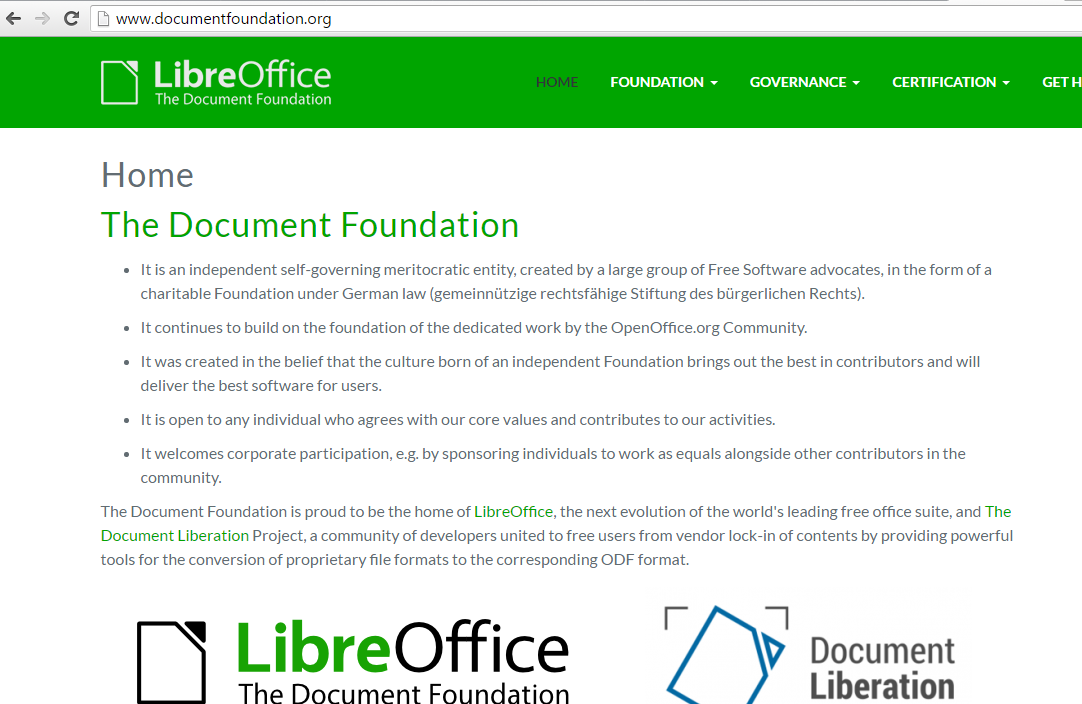 